Supplementary table 1: Variables used to calculate composite scores for each domain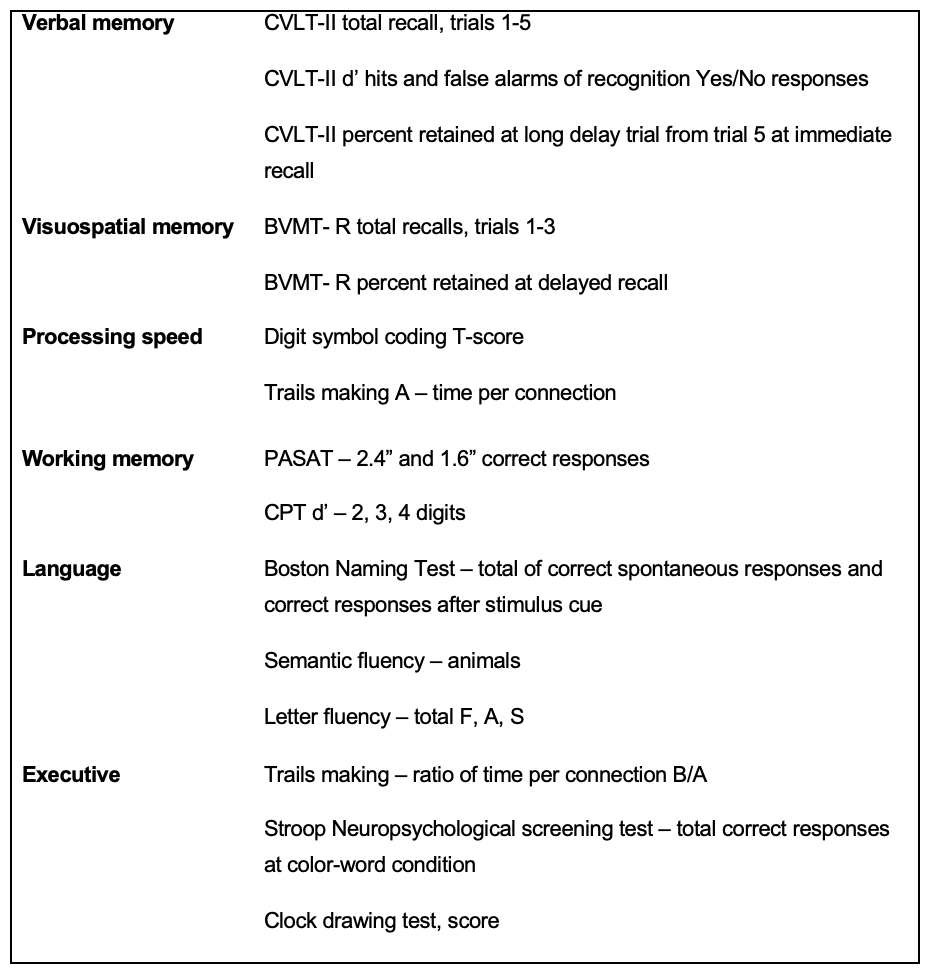 